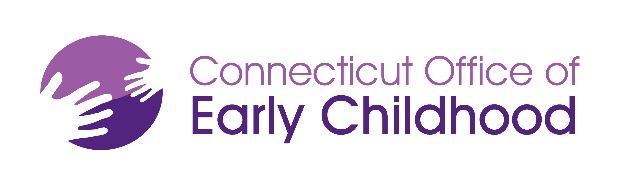 Form: OEC-CDC Subcontractor Monitoring Plan 2019-2020_________________________________  (Contractor)_________________________________  (Sub-Contractor)  Note:  If the same plan is proposed for multiple subcontractors, please add additional lines).The Subcontractor Monitoring Plan indicates how during the term of the contract the Contractor monitors subcontractors and approves subcontractors' compliance with the OEC’s requirements for monthly Program Status Reports, NAEYC Accreditation requirements, child and family eligibility, and compliance with quality requirements. This form is submitted once during the term of the contract unless the process is changed during the contract term.Please describe the plan for monitoring each of the following CDC Contract Provisions1.  Reporting Requirements Monthly Program Status Reports:  Describe how the Contractor communicates with the subcontractor regarding the completion of the PSR, including how review and approval of the report is provided.____________________________________________________________________________________________________________________________________________________________________________________________________________________________________________________________________________________________________________________________________________________NAEYC Accreditation process and/or Annual Report:  Describe how the Contractor provides oversight to the subcontractor related to meeting the requirement to achieve and maintain NAEYC Accreditation.____________________________________________________________________________________________________________________________________________________________________________________________________________________________________________________________________________________________________________________________________________________2.  Child and Family Eligibility and OEC Fee Schedule determination process:  Describe how the Contractor ensures that the subcontractor accurately implements family eligibility requirements and the OEC’s fee schedule.____________________________________________________________________________________________________________________________________________________________________________________________________________________________________________________________________________________________________________________________________________________3.  Compliance with quality requirements (accreditation and/or interim quality measures):  Describe how the Contractor monitors the maintenance of program quality, including by providing onsite visit(s).____________________________________________________________________________________________________________________________________________________________________________________________________________________________________________________________________________________________________________________________________________________IV.  Signatures_________________________________________________________________   Print Name of Contractor (corporate/legal name)						______________________________________________	      __________Contractor Signature (authorized individual)				Date				______________________________________________	      __________Sub-Contractor Signature (authorized individual)			Date		Note:  If the same plan is proposed for multiple subcontractors, please add additional lines).______________________________________________	       __________	OEC Program Manager							Date______________________________________________	       __________	OEC Director, Division of Early Care and Education		              DatePlease submit this form to Annette.Cabone@ct.gov.  Thank you!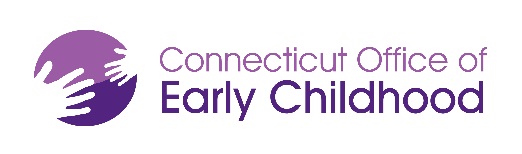 